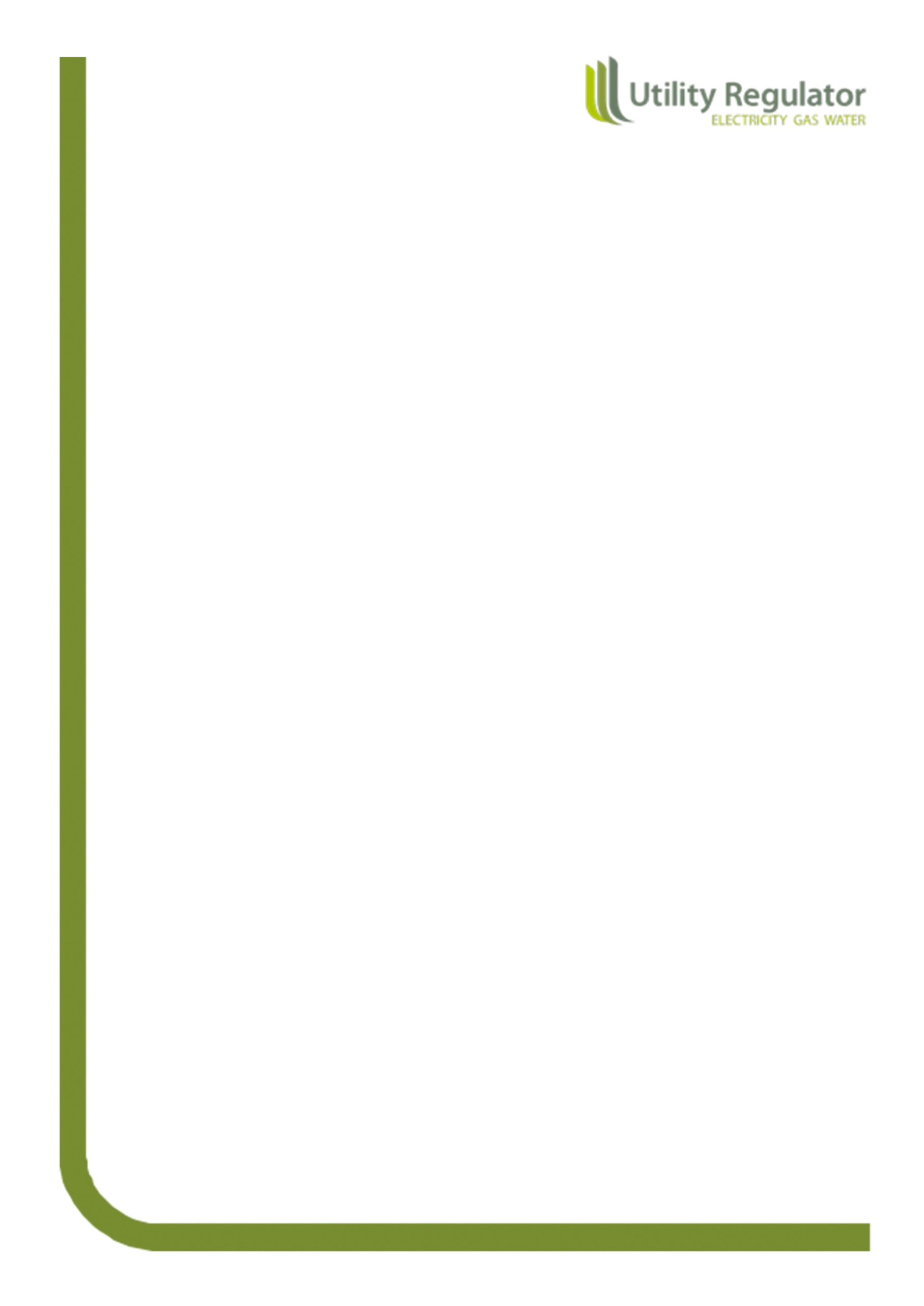 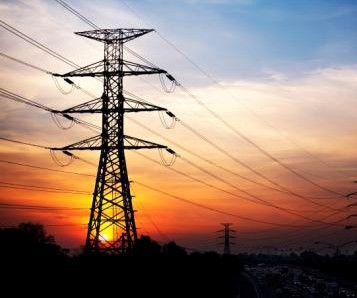 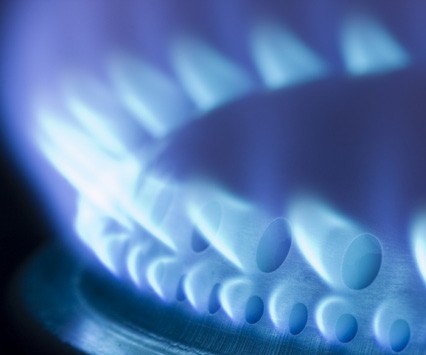 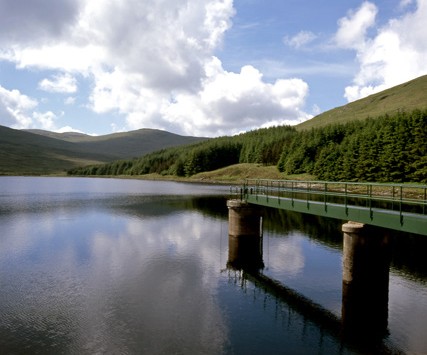 IntroductionOverviewA commentary template provides the opportunity for the company to explain why costs, revenues and outputs have been forecasted. As set out in the associated Guidance Notes, the commentary will be used in conjunction with the Reporting Workbook to understand the structures and operations of the company.Other guidance on the completion and submission of commentary is included in the Transmission Cost & Volumes Business Plan Guidance Notes.A full commentary addressing all material issues will help reduce the number of follow up questions and time spent by both the Authority and company’s staff.This document has been created such that the company shall insert their comments in the sections identified below in yellow.  No additional or freeform document need be created but instead we request the company to insert an appropriate chapter heading and commentary box in the body of this document where it is necessary to provide additional commentary. Backup documents referenced in the commentary should be attached as Annexes to the submission of this commentary.  An electronic copy of any Annex shall be provided.  The file name used for the electronic copy of any Annex should include a reference to the relevant section of the commentary and be structured so that the order of the file name is the order they appear in the commentary.General CommentaryThe Navigation (‘Nav’) worksheetKey, version submission control and worksheet sectionsThe Change Log worksheet Commentary tables for the Reporting Workbook The C26 – NOCs Other worksheetThe C34 – Non Activity Based Costs worksheetThe CV2 – ESQCR worksheetThe CV3 – Asset Replacement worksheetThe CV5 – Refurbishment worksheet		The CV8 – Legal & Safety worksheetThe CV11 – Resilience worksheetThe CV12 – Environmental ReportingThe CV13 – I&M worksheetThe CV14 – Tree-cutting worksheetThe CV15a – MTP all incidents worksheetThe CV15b – Occurrences Not Incentivised (ONIs)The CV105 – Operational IT & Tele worksheetThe V1 – Total Asset Movement worksheetThe V2 – AR – Connection projectsThe V3 – AR – Gen Reinforcement worksheetThe V4a – AR – Other Movements worksheetThe V4b – AR – Other Movements worksheetThe V5 – AR – Age profileThe V10a – MTP Severe Weather EEs only worksheetThe V11 – MTP Excluding all EEs WorksheetThe CM17 - FTEs WorksheetVersion ControlThe licensee should provide general commentary on structure and formatting of the business plan reporting templatesType commentary herePlease detail any suggested edits and rationale for theseType commentary hereAdditional commentary/documentationType commentary herePlease detail any suggested edits and rationale for theseType commentary hereAdditional commentary/documentationType commentary herePlease detail any suggested edits, including any definitions or edits to the definitions provided as per the guidance notes and rationale for these edits or definitions.Type commentary hereAdditional commentary/documentationType commentary herePlease detail any suggested edits, including any definitions or edits to the definitions provided as per the guidance notes and rationale for these edits or definitions.Type commentary hereAdditional commentary/documentationType commentary herePlease detail any suggested edits, including any definitions or edits to the definitions provided as per the guidance notes and rationale for these edits or definitions.Type commentary hereAdditional commentary/documentationType commentary herePlease detail any suggested edits, including any definitions or edits to the definitions provided as per the guidance notes and rationale for these edits or definitions.Type commentary hereAdditional commentary/documentationType commentary herePlease detail any suggested edits, including any definitions or edits to the definitions provided as per the guidance notes and rationale for these edits or definitions.Type commentary hereAdditional commentary/documentationType commentary herePlease detail any suggested edits, including any definitions or edits to the definitions provided as per the guidance notes and rationale for these edits or definitions.Type commentary hereAdditional commentary/documentationType commentary herePlease detail any suggested edits, including any definitions or edits to the definitions provided as per the guidance notes and rationale for these edits or definitions.Type commentary hereAdditional commentary/documentationType commentary herePlease detail any suggested edits, including any definitions or edits to the definitions provided as per the guidance notes and rationale for these edits or definitions.Type commentary hereAdditional commentary/documentationType commentary herePlease detail any suggested edits, including any definitions or edits to the definitions provided as per the guidance notes and rationale for these edits or definitions.Type commentary hereAdditional commentary/documentationType commentary herePlease detail any suggested edits, including any definitions or edits to the definitions provided as per the guidance notes and rationale for these edits or definitions.Type commentary hereAdditional commentary/documentationType commentary herePlease detail any suggested edits, including any definitions or edits to the definitions provided as per the guidance notes and rationale for these edits or definitions.Type commentary hereAdditional commentary/documentationType commentary herePlease detail any suggested edits, including any definitions or edits to the definitions provided as per the guidance notes and rationale for these edits or definitions.Type commentary hereAdditional commentary/documentationType commentary herePlease detail any suggested edits, including any definitions or edits to the definitions provided as per the guidance notes and rationale for these edits or definitions.Type commentary hereAdditional commentary/documentationType commentary herePlease detail any suggested edits, including any definitions or edits to the definitions provided as per the guidance notes and rationale for these edits or definitions.Type commentary hereAdditional commentary/documentationType commentary herePlease detail any suggested edits, including any definitions or edits to the definitions provided as per the guidance notes and rationale for these edits or definitions.Type commentary hereAdditional commentary/documentationType commentary herePlease detail any suggested edits, including any definitions or edits to the definitions provided as per the guidance notes and rationale for these edits or definitions.Type commentary hereAdditional commentary/documentationType commentary herePlease detail any suggested edits, including any definitions or edits to the definitions provided as per the guidance notes and rationale for these edits or definitions.Type commentary hereAdditional commentary/documentationType commentary herePlease detail any suggested edits, including any definitions or edits to the definitions provided as per the guidance notes and rationale for these edits or definitions.Type commentary hereAdditional commentary/documentationType commentary herePlease detail any suggested edits, including any definitions or edits to the definitions provided as per the guidance notes and rationale for these edits or definitions.Type commentary hereAdditional commentary/documentationType commentary herePlease detail any suggested edits, including any definitions or edits to the definitions provided as per the guidance notes and rationale for these edits or definitions.Type commentary hereAdditional commentary/documentationType commentary herePlease detail any suggested edits, including any definitions or edits to the definitions provided as per the guidance notes and rationale for these edits or definitions.Type commentary hereAdditional commentary/documentationType commentary herePlease detail any suggested edits, including any definitions or edits to the definitions provided as per the guidance notes and rationale for these edits or definitions.Type commentary hereAdditional commentary/documentationType commentary hereVersionDateDescriptionApplicable Year/s1.020Jan16First draft for review2.019Feb2016Issued to NIEN